Publicado en Madrid el 16/11/2020 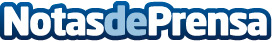 Los gestores administrativos firman un nuevo convenio con la Comunidad de Madrid para fomentar el empleo en la regiónEl Colegio de Gestores Administrativos de Madrid (ICOGAM), representado por su presidente, Fernando Santiago, ha firmado esta mañana en la sede de la Dirección General de Empleo de la Comunidad de Madrid, un convenio a través de la Consejería de Economía, Empleo y Competitividad, representada por su Viceconsejera, Eva María Blázquez Agudo, para la difusión, información y asesoramiento sobre los programas de ayudas y subvenciones en materia de empleo y servicio al empleador del Comunidad de MadridDatos de contacto:Diego Vitallerwww.gestoresmadrid.com915411213Nota de prensa publicada en: https://www.notasdeprensa.es/los-gestores-administrativos-firman-un-nuevo Categorias: Nacional Finanzas Madrid Emprendedores Recursos humanos http://www.notasdeprensa.es